Минск-Могилев-Геленджик-Краснодар-Могилев-Минск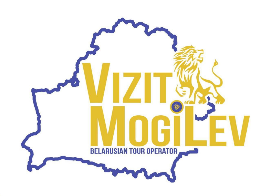 13 дней (9 ночей на море + 1 транзитный ночлег в Краснодаре)Программа тура: День 1 Ночной выезд из Минска и Могилева на комфортабельном автобусе.День 2 Транзит по территории РФ (при себе иметь небольшую сумму российских денег на обеды, ужины). Прибытие в Геленджик/ Кабардинка во второй половине дня. Заселение в отель. Свободное время. День 3-11 Отдых на море.День 11 Выселение из отеля. Переезд в Краснодар. Заселение в отель. Дальше нас с Вами ждет экскурсия с гидом по парку Галицкого в Краснодаре. 30 прогулочных зон. Поражают воображение урбанистические скульптуры, сад, экзотические деревья, водные пороги, фонтаны и лабиринты. Важная часть краснодарского парка – сказочная иллюминация. После захода солнца аллеи сверкают, словно в россыпи гигантских звезд. Возвращение в отель. Ночлег в транзитном отеле в Краснодаре.День 12 Завтрак. Выселение. Транзит по территории РФ.День 13 Прибытие в Могилев/Минск.Геленджик, отель "Террасы у моря" (Тонкий мыс)Отель «Террасы у Моря» расположен в шаговой доступности до моря (50 м) и соответствует всем требованиям комфортного и недорогого отдыха в Геленджике.В шаговой доступности от отеля галечный пляж (не оборудованный, край бухты Тонкого мыса), места для активного отдыха и пеших прогулок вдоль шикарной набережной. 20 минут до Центральной набережной Тонкого мыса. В 100 метрах располагается сетевой магазин «Пятёрочка» с хорошим и недорогим ассортиментом. В непосредственной близости три хороших столовые, где вкусно и недорого, кафе-ресторан «Ретро», магазины, общественный транспорт и все, что может понадобиться отдыхающим!Рядом с отелем перед пляжем всегда стоят автобусы, которые возят в центры развлечений: Аквапарк «Золотая бухта», канатную дорогу «Олимп» и в Сафари-парк и другие экскурсии.Приезжая на отдых, хочется больше времени проводить на море и природе. Поэтому перед каждым номером сделана комфортная терраса для того, чтобы Вы могли насладиться свежим морским воздухом, даже находясь в отеле. Террасы имеют бамбуково-тростниковые перегородки, которые пропускают воздух, но закрывают от глаз других отдыхающих. Номера первого этажа имеют свой отдельный вход на террасу с красивой садовой мебелью! Также на территории отеля есть собственная скважина, поэтому перебоев с водой никогда нет. Со всех террас открывается вид на море.Номерной фонд: номер 2-хместный «Стандарт» с раздельными кроватями: 2 места (площадь 12 кв.м). 1 комната., душ и туалет в номере, кондиционер, телевизор, холодильник. Нежаркий номер, отлично подойдёт тем, кто не любит включать кондиционер (хотя, конечно, и кондиционер здесь есть). Свой отдельный вход и терраса с навесом, капитально огороженная от других отдыхающих, со столом и стульями перед номером. 2-х местный «Стандарт» с одной кроватью: 2 места. 1 комната, душ и туалет в номере, кондиционер, телевизор, холодильник, балкон. Номер находится на 2-м этаже правого домика. Из номера боковой вид на море. Номер абсолютно новый, в нем сделан качественный ремонт с оборудованием современного санузла, а также выполнен индивидуальный дизайн номера с подсветкой, балкон-терраса номера имеет вид на море.3-х местный «Стандарт» с террасой (1-ый этаж): 3 места 20 кв.м, 1 комната. Душ и туалет в номере, кондиционер, телевизор, холодильник, балкон. Номер имеет собственную террасу с бамбуковыми перегородками. Внутри номер имеет стены из самого экологически натурального материала — бруса дерева! Двуспальная кровать шириной 140 см. Односпальная кровать шириной 80 см. Также в номере есть свой шкаф-купе с отсеком для вешалок и полками для вещей, а также открытым угловым элементом. В шкафу установлен сейф.Время заезда: 14:00, время выезда: до 12:00. Тихие часы, когда нельзя шуметь 23:00 - 08:00.График заездов и стоимость на 1 чел. в у.е.: *стоимость указана в Долларах США в ознакомительных целяхВ стоимость тура включено: проживание в отеле/гостевом доме (9 ночей);проезд комфортабельным автобусом тур.класса;экскурсия в Краснодаре;транзитный ночлег с завтраком в Краснодаре;услуги сопровождающего.Оплачивается дополнительно:медицинская страховка (5-9$)транспортный пакет – 200,00 BYN/взр., дети до 12 лет (11,99) – 150,00 BYNпитание на море;личные расходы; доплата при одноместном размещении (под запрос) 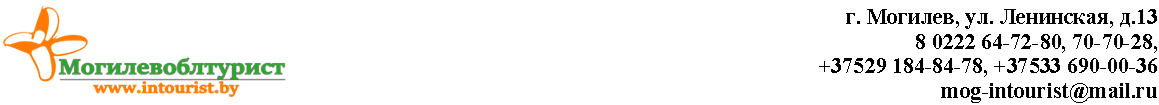 дата выездаотдых на моредата возвращенияСтоимость на человека в номере Стоимость на человека в номере дата выездаотдых на моредата возвращения2-местный 3-местный 05.06.2024 (06.06-15.06) 17.06.202431027514.06.2024 (15.06-24.06) 26.06.202433530023.06.2024 (24.06-03.06) 05.07.202433530002.07.2024 (03.07-12.07) 14.07.202433530011.07.2024 (12.07-21.07) 23.07.202433530020.07.2024 (21.07-30.07) 01.08.202433530029.07.2024 (30.07-08.08) 10.08.202433530007.08.2024 (08.08-17.08) 19.08.202433530016.08.2024 (17.08-26.08) 28.08.202433530025.08.2024 (26.08-04.09) 06.09.202433530003.09.2024 (04.09-13.09) 15.09.2024310275